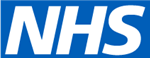 COVID-19 Deceased Notification Form (version 3.0)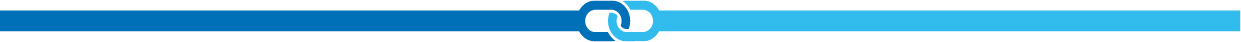 Once completed this form should be emailed to: imperial.medicalexaminer@nhs.net – do not send this form directly to NHS England.OrganisationImperial College Healthcare NHS TrustHospital /  Community/ ResidentialLocation of death Ward/ITU/ED/OtherSexAgeDate of BirthNHS NumberDate of AdmissionDate SwabbedDate of ResultDate/Time of DeathRelatives Aware, Yes/NoRelatives SupportPre-existing ConditionsTravel History